済生会図書室ご担当者　各位2019年8月19日　　　　　　済生会図書室連絡会　2019年度総会・第6回研修会のご案内済生会図書室連絡会事務局担当：相澤（連絡先）済生会横浜市東部病院　図書室〒230-8765　横浜市鶴見区下末吉3-6-1Tel :045-576-3000（内線3701)Fax :045-576-3552（図書室）拝啓時下ますますご清祥のこととお喜び申し上げます。平素は、図書室活動にご協力いただきありがとうございます。済生会図書室連絡会は、2007年よりメーリングリストでの互助活動などを中心に活動を行っています。1)研修会、2)研究活動、3)コンソーシアム事業、4)文献の相互貸借を中心に、今後も図書室担当者の緊密な連絡と協力、研鑽により、済生会施設内図書室の充実と向上に務めます。さて、本年度の総会および第6回研修会を下記の通り開催いたします。業務ご繁忙の折とは存じますが、多くのご参加をお待ち申し上げます。敬具記日時・会場：2019年9月13日（金）11：00～17：00社会福祉法人恩賜財団済生会本部　大会議室　港区三田1丁目4番28号 三田国際ビル21階■	内容：別紙プログラム参照■	参加費：無料＊	研修会終了後近隣のお店にて、懇親会を予定しております。（会費別途：5,000円を予定）＊	交通・宿泊は各自ご手配ください。■	参加申込：下記申込書にご記入のうえ、FAXまたはご郵送（上記事務局宛）ください。総会に参加されない方は、委任状の提出をお願いいたします。　	なお、委任状は後日総会資料とともにご連絡いたします。■	〆切：2019年9月2日（金）--------------------------------------------------------------------------------------FAX. 045-576-3552　　済生会横浜市東部病院　図書室　相澤　康惠　行済生会図書室連絡会　2019年度総会・第6回研修会のご案内＊複数名参加の場合は、それぞれのお名前と職名をご記入ください。済生会図書室連絡会　
2019年度総会・第6回研修会　プログラム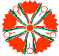 研修会　　□出席　　　□欠席総会　　　□出席　　　□欠席見学会　　□参加　　　□不参加懇親会　　□参加　　　□不参加施設名：施設名：施設名：施設名：参加者氏名(職名):TEL:TEL:FAX：FAX：E-mail:E-mail:E-mail:E-mail:10:40～11:0011:00～11:5011:50～13:0013:00～13:2013:20～14:4515:00～16:3016:30～16:3516:40～17:00受付総会昼食（自己紹介・交流会）** 参加者にお弁当をお配りします **「こんな時どうしていますか？」… “図書室に勤務したばかり”“このやり方でいいのかしら？”“他の病院はどうしているの？”日常業務の疑問を語り合いましょう2019年コンソーシアム事業（共同購入）についてプロダクトレビュー（6社予定）(株)医学書院、EBSCO Information Services Japan(株)、(株)紀伊國屋書店、SpringerNature、(株)メテオ、ユサコ(株)実務講座「電子リソースの管理と活用」電子リソースを活用するために知っておきたいポイントを中心に解説いただきます・EBSCO Information Services Japan株式会社・特定非営利活動法人　医学中央雑誌刊行会閉会の挨拶済生会中央病院図書室見学（希望者）